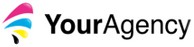 [Entrez le nom de votre entreprise]Business Plan de l'AgenceDate : InsérerContenu[Remplissez cette section en dernier afin de pouvoir résumer les informations contenues dans le reste de votre plan].Ce que fait notre agenceNotre marché cibleNotre USP (Unique Selling Proposition)Notre plan GTM (Go-ToMarket)Nos objectifs commerciauxInsérez une déclaration définissant les objectifs de votre agence et son approche. Pourquoi cette agence existe-t-elle et quelle est sa raison d'être ?]Notre vision[Insérez votre position future souhaitée à long terme pour l'agence - où en sera-t- elle dans 5 ou 10 ans ?]Nos valeursInsérez les valeurs de votre agence sous la forme de 3 à 5 mots ou de courtes déclarations auxquelles l'équipe peut croire et qu'elle peut incarner au quotidien]Résultats qualitatifsInsérez les résultats d'études qualitatives telles que des entretiens individuels, des réunions, des groupes de discussion ou des ateliers]Résultats quantitatifsInsérez les résultats d'études quantitatives telles que les enquêtes en ligne, les taux d'ouverture ou de clicsdes masses, des tests multivariés ou d'autres méthodes de recherche à fort volume].Les trois principales entreprises avec lesquelles nous sommes en concurrence, ce qu'elles font de bien et de moins bien. Ce que nous ferons différemment pour réussir sur le marché.Nom du concurrentPoints fortsFaiblessesCe que nous ferons différemment[Insérez la manière dont vous distinguerez votre agence de ses concurrents afin d'attirer efficacement les clients cibles]Analyse SWOTLes forces, les faiblesses, les opportunités et les menaces de notre entreprise.Points forts Ce qui est bien dans notre agence.FaiblessesCe qui n'est pas si bien dans notre agence.Opportunités Facteurs externes que nous pourrions exploiter.MenacesFacteurs externesqui pourraient nous causer des problèmes.Service	Description de l'offre	Prix indicatifStratégie de fixation des prixComment nous fixons les prix de nos services.Notre marché cibleLe groupe de clients auxquels nous souhaitons vendre nos services.Activités GTM[Concentrez-vous sur les canaux et les activités qui conviennent à votre marché cible]Les canaux que nous utiliserons pour communiquer avec nos clients cibles.Canal	Utilisé pour	DétailsNos collaborateursRôle	Nom	Compétences et expérienceSi le rôle est rempli.Sources de conseils et de supportPersonnes ou organisations externes qui apportent un support à notre entreprise.Type de support	Nom	Compétences et expérienceSi le rôle est rempli.Stratégies de maintien des compétences et du personnel. Comment nous faisons en sorte que notre personnel continue à travailler pour nous et maintienne ses compétences.Objectifs pour l'année prochaineActions pour atteindre l'objectifDate d'échéanceResponsableObjectifs pour les 3 prochaines annéesActions pour atteindre l'objectifDate d'échéanceResponsableNos prévisions de trésorerie pour l'année civile suivante.Le tableau de bord de la trésoreriemensuelleJanFév	Mar	Avr	Mai	JuinSolde de clôtureLe tableau de bord de la trésoreriemensuelleJuilAoût	Sep	Oct	Nov	DécSolde de clôtureTechnologie numériqueTechnologie que nous prévoyons d'utiliser dans le cadre de notre activité.